	ENTRY FORM “B” (Preliminary)Return no later than May 17, 2014Please complete using capital lettersNation _____________________________ 	 Contact person:_________________________Tel: 	 Fax : 	 Email: ______________________***No athlete will be admitted to the competition without a valid international license***Signature: _________________________Name (printed):___________________________ Date: _____________Return to: Belarusian Federation of Modern Pentathlon, contact person Elena IskhacovaE-mail: blrpentathlon@mail.ru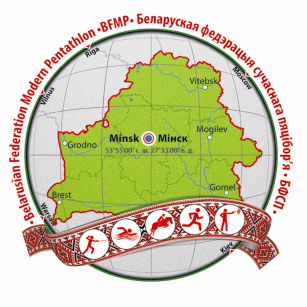 European Junior Championships,Minsk, Belarus17-23 June, 2014Male athletesMale athletesMale athletesMale athletesMale athletesMale athletesMale athletesSurnameFirst nameUIPM №Date of birthPassport №Pistol modelSerial №Female athletesFemale athletesFemale athletesFemale athletesFemale athletesFemale athletesFemale athletesSurnameFirst nameUIPM №Date of birthPassport №Pistol modelSerial №Coaches/OfficialsCoaches/OfficialsCoaches/OfficialsCoaches/OfficialsCoaches/OfficialsCoaches/OfficialsCoaches/OfficialsSurnameFirst nameFunctionPassport №M/FArrival dateAirport